План-график отлова животных без владельцев в 2021 году.Уважаемые жители Тимского района!В целях планирования мероприятий по отлову животных без владельцев на территории Тимского района, Администрация Тимского района составляет примерный график планового отлова. Подать заявку на отлов можно любым удобным для Вас способом: -по телефону +7 (47153)2-30-65; -в личные сообщения группы Тимского района. График планового отлова будет составлен с учетом зарегистрированных заявок и размещен на официальном сайте администрации Тимского района в разделе – «Новости и события», «Объявления». Согласно ФЗ от 27 декабря 2018 г. № 498-ФЗ “Об ответственном обращении с животными и о внесении изменений в отдельные законодательные акты Российской Федерации после проведения вакцинации, стерилизации (кастрации) животных вернут в привычную среду обитания. Согласно Постановления Администрации Курской области от 24.12.2019 №1322-па "Порядок осуществления деятельности по обращению с животными без владельцев на территории Курской области" информация об отловленных животных размещается на официальном сайте соответствующей местной администрации в течение трех календарных дней со дня поступления актов выполненных работ. Отлов животных осуществляется: а) гуманными способами с использованием специальных технических приспособлений, препаратов и материалов, исключающих возможность нанесения вреда жизни и здоровью животного (сеток, ловушек, пищевых приманок, средств временной иммобилизации (временной парализации)); б) при отсутствии массового скопления людей и предпочтительно в утренние часы; в) в первую очередь в отношении агрессивных или испытывающих физические страдания животных; г) с ведением видеозаписи процесса отлова животных и возврата животных на прежние места их обитания; д) с транспортировкой животных в день отлова в приют для животных.  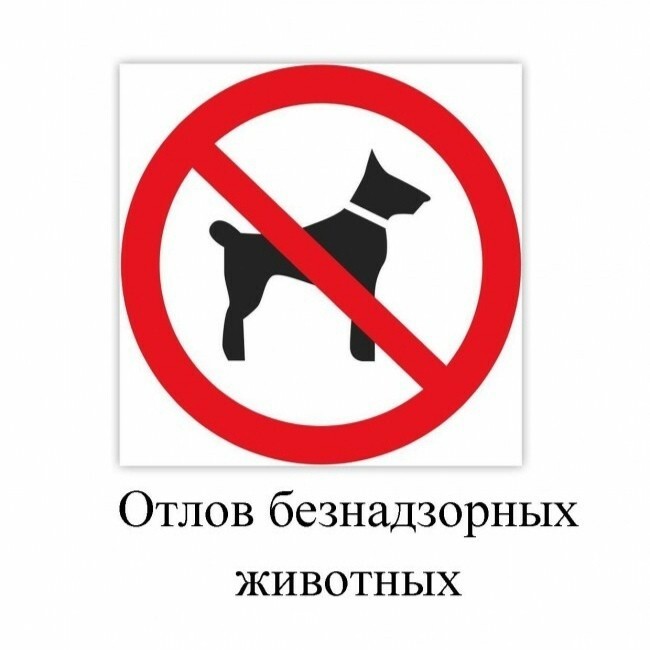 